تذكير هام في شأن الأعمال التربوية 2024-2023تنهي إدارة المؤسسة إلى علم جميع الطلبة المسجلين بمسالك الاجازة في التربية برسم السنة الجامعية 2023-2024، أن الأعمال التربوية بمؤسسات التربية والتعليم العمومي، ستتم حسب المراحل التالية: • المرحلة الأولى: الولوج إلى المنصة الإلكترونية   https://aees.men.gov.ma  ابتداء من يوم السبت 25 نونبر 2023 على الساعة 12:00 ليلا إلى يوم الإثنين 27 نونبر2023 قبل الساعة 12:00 زولا، من أجل:  اختيار المؤسسة التعليمية المخصصة لإنجاز الأعمال التربوية. تعبئة المساحة الزمنية المخصصة للعمل التربوي والمحددة في الجدولة السابقة.• المرحلة الثانية: تحميل رسالة المهام والالتحاق بالمؤسسات التعليمية يوم الإثنين 27 نونبر 2023 بعد الازوال.• المرحلة الثالثة: موافـــاة مصلحة الشؤون الطلابية خلال الفترة الممتدة من يوم الثلاثـــــــاء 5 دجنبر 2023 إلى يوم الجمعة 8 دجنبر 2023 بالملف المتكون من الوثائق التــــــــــالية: نسخة من البطاقة الوطنية للتعريف.شهادة التعريف البنكيRIB  مؤشر عليها من طرف الوكالة البنكية.نسختين من رسالة المهام.    وستتم هذه العملية بقاعة المطالعة من الساعة 9:00 صباحا إلى الساعة 15:00 بعد الزوال. مصلحة الشؤون الطلابية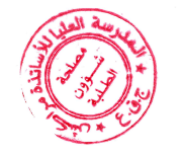 المدرسة العليا للأساتذة – الحي الحسني طريق الصويرة – ص.ب. 2400 – مراكش 40000.الهاتف: 05.24.34.01.25   الفاكس: 05.24.34.22.87direction@ens.ac.ma   البريد الالكتروني : العنوان الالكترونيwww.ens-marrakech.ac.ma :  